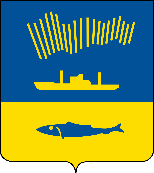 АДМИНИСТРАЦИЯ ГОРОДА МУРМАНСКАП О С Т А Н О В Л Е Н И Е                                                                                                                 №      В соответствии с Федеральными законами от 04.12.2007                                № 329-ФЗ «О физической культуре и спорте в Российской Федерации», от 06.10.2003 № 131-ФЗ «Об общих принципах организации местного самоуправления в Российской Федерации», от 27.07.2010 № 210-ФЗ «Об организации предоставления государственных и муниципальных услуг», постановлениями администрации города Мурманска от 26.02.2009 № 321 «О порядке разработки и утверждения административных регламентов предоставления муниципальных услуг в муниципальном образовании город Мурманск», от 30.05.2012 № 1159 «Об утверждении реестра услуг, предоставляемых по обращениям заявителей в муниципальном образовании город Мурманск»  п о с т а н о в л я ю: 1. Внести в приложение к постановлению администрации города Мурманска от 05.04.2016 № 872 «Об утверждении административного регламента предоставления муниципальной услуги «Присвоение, подтверждение, лишение, восстановление спортивных разрядов (второй спортивный разряд, третий спортивный разряд, за исключением военно-прикладных и служебно-прикладных видов спорта)» (в ред. постановлений от 21.10.2016 № 3184, от 07.02.2018 № 295, от 13.08.2018 № 2564, от 20.11.2018                   № 3992) следующие изменения: 1.1. Подпункт 3.3.1 пункта 3.3 раздела 3 дополнить абзацем 2 следующего содержания«Решение о лишении и восстановлении спортивного разряда осуществляется, в том числе, по инициативе Комитета, ранее присвоивший спортивный разряд или лишивший присвоения спортивного разряда.».1.2. Пункт 5.5 раздела 5 изложить в следующей редакции:«В случае если жалоба подается через представителя заявителя, предоставляется документ, подтверждающий полномочия на осуществление действий от имени заявителя.В качестве документа, подтверждающего полномочия на осуществление действий от имени заявителя, представляется оформленная в соответствии с
законодательством Российской Федерации доверенность или копия решения о назначении (об избрании) либо приказа о назначении физического лица на должность, в соответствии с которым такое физическое лицо обладает правом
действовать от имени заявителя (юридического лица) без доверенности.При подаче жалобы в электронной форме документы, указанные в настоящем пункте, могут быть представлены в форме электронных документов, подписанных электронной подписью, вид которой предусмотрен законодательством Российской Федерации, при этом документ, удостоверяющий личность заявителя, не требуется.».2. Отделу информационно-технического обеспечения и защиты информации администрации города Мурманска (Кузьмин А.Н.) разместить настоящее постановление с приложением на официальном сайте администрации города Мурманска в сети Интернет.3. Редакции газеты «Вечерний Мурманск» (Хабаров В.А.) опубликовать настоящее постановление с приложениями.4. Настоящее постановление вступает в силу со дня официального опубликования.5. Контроль за выполнением настоящего постановления возложить на заместителя главы администрации города Мурманска Левченко Л.М. Глава администрациигорода Мурманска                                                                                А.И. Сысоев